 								     administrative office of the courts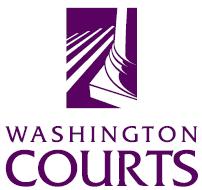 January 1, 2020TO:	Judicial and Legal CommunitiesFROM:	Stephanie Happold, Principal Legal AnalystSUBJECT:	JANUARY 2020 SUMMARY OF CHANGES TO EXTREME RISK PROTECTION ORDER FORMSThe Washington Pattern Forms Committee updated the Extreme Risk Protection Order forms. The changes are based upon:Feedback received from the law enforcement community; andAdministrative edits.The following are descriptions of the changes.Extreme Risk Protection Order formsExtreme Risk Protection Order formsXR 121Temporary Extreme Risk Protection Order – Without NoticeThe word “access” was removed from the first paragraph. The last sentence of the first paragraph was edited to include the reference to RCW 7.94.120. “Gender” was removed from the “Respondent Identifiers” box so the form is consistent with the XR 141 ERPO form. “Mandatory” was also added to the footer, as RCW 7.94.150(1) requires the Administrative Office of the Courts to develop standard petition and order forms for the extreme risk protection order process. The statute citation in the footer was also corrected.XR 141Extreme Risk Protection OrderThe word “access” was removed from the first paragraph. The last sentence of the first paragraph was edited to include the reference to RCW 7.94.120. The parenthetical on page 2, in the box: This Extreme Risk Protection Order is based upon the following findings: 2. Reasonable Cause, was corrected to: “(check all that apply, including those listed on the following page)”“Mandatory” was also added to the footer, as RCW 7.94.150(1) requires the Administrative Office of the Courts to develop standard petition and order forms for the extreme risk protection order process.XR 221Temporary Extreme Risk Protection Order – Without Notice – Respondent Under 18 YearsThe word “access” was removed from the first paragraph. The last sentence of the first paragraph was edited to include the reference to RCW 7.94.120. “Gender” was removed from the “Respondent Identifiers” box so the form is consistent with the XR 241 ERPO form. “Mandatory” was also added to the footer, as RCW 7.94.150(1) requires the Administrative Office of the Courts to develop standard petition and order forms for the extreme risk protection order process. The statute citation in the footer was also corrected.XR 241Extreme Risk Protection Order – Respondent Under 18 YearsThe word “access” was removed from the first paragraph. The last sentence of the first paragraph was edited to include the reference to RCW 7.94.120. “Mandatory” was also added to the footer, as RCW 7.94.150(1) requires the Administrative Office of the Courts to develop standard petition and order forms for the extreme risk protection order process.